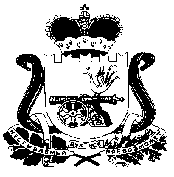 АДМИНИСТРАЦИЯПЕЧЕНКОВСКОГО СЕЛЬСКОГО ПОСЕЛЕНИЯПОСТАНОВЛЕНИЕот  05.09.2023         № 56О внесении изменений в Перечень  муниципальных  услуг (исполнения функций), предоставляемых Администрацией Печенковского сельского поселения       В соответствии с Федеральным законом от 27.07.2010 №210-ФЗ «Об организации предоставления государственных и муниципальных услуг», руководствуясь Уставом муниципального образования Печенковское сельское поселение,  Администрация Печенковского сельского поселения ПОСТАНОВЛЯЕТ:	1. Приложение к постановлению  Администрации Печенковского сельского поселения от 22.09.2017 №22 «Об утверждении Перечня муниципальных услуг(исполнения функций) предоставляемых Администрацией Печенковского сельского поселения» (в редакции постановлений от 15.05.2020 №28, от 17.12.2020 №77, от 29.12.2021 №59) изложить в следующей редакции согласно приложению.2. Настоящее  постановление вступает в силу со дня его подписания Главой муниципального образования Печенковское сельское поселение,  подлежит     официальному опубликованию в печатном  средстве массовой информации муниципального образования Печенковское сельское поселение «Вести Печенковского сельского поселения» и размещению на официальном сайте муниципального образования Печенковское сельское поселение в информационно-телекоммуникационной сети «Интернет».Глава муниципального образованияПеченковское сельское поселения                                                               Р.Н.Свисто                                                                                                                                                                     Приложение   к постановлению АдминистрацииПеченковского сельского поселения                                                                                                                        от 05.09.2023  №56                                                                                                                П Е Р Е Ч Е Н Ьмуниципальных услуг, предоставляемых Администрацией Печенковского сельского поселенияРаздел 1. Муниципальные услуги, предоставляемые Администрацией Печенковского сельского поселенияРаздел 1. Муниципальные услуги, предоставляемые Администрацией Печенковского сельского поселенияРаздел 1. Муниципальные услуги, предоставляемые Администрацией Печенковского сельского поселения№п/пНаименование   услуги Категория потребителей  услуги1                                                                           231Признание жилого помещения непригодным для проживания и жилого дома, подлежащим сносуФизические лица, юридические лица2Принятие на учет граждан в качестве нуждающихся в жилых помещенияхФизические лица3Признание граждан малоимущими в целях предоставления жилых помещений по договорам социального наймаФизические лица4Предоставление информации об объектах учета, содержащейся в реестре муниципального имуществаЮридические лица, юридические лица5Перевод жилого помещения в нежилое помещение и нежилого помещения в жилое помещение Физические лица, юридические лица6Передача в собственность граждан занимаемых ими жилых помещений жилищного фонда(приватизация жилищного фонда)Физические лица7Присвоение адреса объекту адресации, изменение и аннулирование такого адресаФизические лица, юридические лица8Выдача выписок из похозяйственной книгиФизические лица9Назначение пенсии за выслугу лет лицам, замещающим муниципальные должности, должности муниципальной службы (муниципальные должности муниципальной службы) в органах местного самоуправления муниципального образования Печенковское сельское поселениеФизические лица10Предоставление письменных разъяснений налогоплательщикам и налоговым агентам по вопросам применения муниципальных нормативных правовых актов муниципального образования Печенковское сельское поселение о налогах и сборахФизические, юридические лица11Предоставление разрешения на осуществления земляных работФизические, юридические лица12Постановка граждан на учет в качестве лиц, имеющих право на предоставление земельных участков в собственность бесплатно Физические, юридические лица13Предварительное согласование предоставления земельного участкаФизические, юридические лица14Установление публичного сервитута в соответствии с главой V.7. Земельного кодекса Российской ФедерацииФизические, юридические лица15Установление  сервитута в отношении земельного участка, находящегося в муниципальной собственности или государственная собственность на который не разграниченаФизические, юридические лица16Предоставление в собственность, аренду, постоянное(бессрочное)пользование, безвозмездное пользование земельного участка, находящегося в государственной или муниципальной собственности, без проведения торговФизические, юридические лица17Предоставление земельного участка, находящегося в государственной или муниципальной собственности, гражданину или юридическому лицу в собственность бесплатноФизические, юридические лица18Предоставление земельного участка, находящегося в муниципальной собственности, или государственная собственность на который не разграничена, на торгахФизические, юридические лица19Выдача разрешений на право вырубки зеленых насажденийФизические, юридические лица20Предоставление жилого помещения по договору социального наймаФизические,юридические лица21Согласование проведения переустройства и (или) перепланировки помещения в многоквартирном домеФизические, юридические лица22Признание садового дома жилым домом и жилого дома садовым домомФизические, юридические лица